PASCH-JUGENDBEGEGNUNGEN 2019: 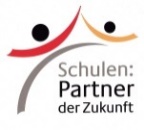 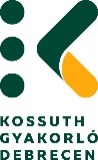 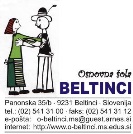 Unsere Schule der Zukunft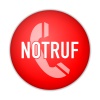 Lidija PELCL MES:  00386                           			Julianna CSÁKÓ:	0036 Mittwoch, 6.3.Donnerstag, 7.3.Freitag, 8.3.Samstag, 9.3.Sonntag, 10.3.8.15  - 9.0016.00  Anreise und  Empfang in der Grundschule Beltinci(Alle - Lidija, Lila)17.00 Unterbringung in GastfamilienKennenlernen in der Gruppe, Einführung … (Alle  -  Lidija)  BIO Tanzworkshop (Alle - Jelka)  mala telov.9.00 – 12.00Workshop Pokrajinski muzej Murska Sobota:9h-9.45: Ogled stalne razstave z igro iskanja predmetov s pomočjo namigov. 9.50-10.20: Ogled občasne razstave Ludvik Vrečič. Slike. Ludvik Vrečič (1900-1945) je bil prvi šolani slikar v Prekmurju, slikal je krajino in portrete. 10.25-11.25: Delavnica: ustvarjanje slike s krajinskim motiv s tehniko kolaža (zabavna, ustvarjalna in sproščujoča tehnika, ki se ne more ponesrečiti)11.30-12h: Hoja s hoduljami po grajskem dvorišču.12.00 - 18.00 Tagesausflug nach Maribor(Pausenbrot mitnehmen,Mittagesssen +  Europark)(Alle -  Lidija, Lila)Gruppenfoto 9.00 – 10.00 Abreise nach dem Frühstück 9.05 - 9.5016.00  Anreise und  Empfang in der Grundschule Beltinci(Alle - Lidija, Lila)17.00 Unterbringung in GastfamilienGI-Workshop BIOHandys mitbringen!Judo(Alle – Zoran)  galerija telov.9.00 – 12.00Workshop Pokrajinski muzej Murska Sobota:9h-9.45: Ogled stalne razstave z igro iskanja predmetov s pomočjo namigov. 9.50-10.20: Ogled občasne razstave Ludvik Vrečič. Slike. Ludvik Vrečič (1900-1945) je bil prvi šolani slikar v Prekmurju, slikal je krajino in portrete. 10.25-11.25: Delavnica: ustvarjanje slike s krajinskim motiv s tehniko kolaža (zabavna, ustvarjalna in sproščujoča tehnika, ki se ne more ponesrečiti)11.30-12h: Hoja s hoduljami po grajskem dvorišču.12.00 - 18.00 Tagesausflug nach Maribor(Pausenbrot mitnehmen,Mittagesssen +  Europark)(Alle -  Lidija, Lila)Gruppenfoto 9.00 – 10.00 Abreise nach dem Frühstück 9.50 - 10.1016.00  Anreise und  Empfang in der Grundschule Beltinci(Alle - Lidija, Lila)17.00 Unterbringung in GastfamilienPausenbrotPausenbrot9.00 – 12.00Workshop Pokrajinski muzej Murska Sobota:9h-9.45: Ogled stalne razstave z igro iskanja predmetov s pomočjo namigov. 9.50-10.20: Ogled občasne razstave Ludvik Vrečič. Slike. Ludvik Vrečič (1900-1945) je bil prvi šolani slikar v Prekmurju, slikal je krajino in portrete. 10.25-11.25: Delavnica: ustvarjanje slike s krajinskim motiv s tehniko kolaža (zabavna, ustvarjalna in sproščujoča tehnika, ki se ne more ponesrečiti)11.30-12h: Hoja s hoduljami po grajskem dvorišču.12.00 - 18.00 Tagesausflug nach Maribor(Pausenbrot mitnehmen,Mittagesssen +  Europark)(Alle -  Lidija, Lila)Gruppenfoto 9.00 – 10.00 Abreise nach dem Frühstück 10.10 - 10.5516.00  Anreise und  Empfang in der Grundschule Beltinci(Alle - Lidija, Lila)17.00 Unterbringung in GastfamilienGI-Workshop: Schule der Zukunft (Alle - Greta Jenček)  BIOMalworkshop (nur Gäste - Feri) LUM9.00 – 12.00Workshop Pokrajinski muzej Murska Sobota:9h-9.45: Ogled stalne razstave z igro iskanja predmetov s pomočjo namigov. 9.50-10.20: Ogled občasne razstave Ludvik Vrečič. Slike. Ludvik Vrečič (1900-1945) je bil prvi šolani slikar v Prekmurju, slikal je krajino in portrete. 10.25-11.25: Delavnica: ustvarjanje slike s krajinskim motiv s tehniko kolaža (zabavna, ustvarjalna in sproščujoča tehnika, ki se ne more ponesrečiti)11.30-12h: Hoja s hoduljami po grajskem dvorišču.12.00 - 18.00 Tagesausflug nach Maribor(Pausenbrot mitnehmen,Mittagesssen +  Europark)(Alle -  Lidija, Lila)Gruppenfoto 9.00 – 10.00 Abreise nach dem Frühstück 11.00- 11.4516.00  Anreise und  Empfang in der Grundschule Beltinci(Alle - Lidija, Lila)17.00 Unterbringung in GastfamilienGI-Workshop: Schule der Zukunft (Alle - Greta Jenček)  BIOFrauentag (nur Gäste - Lidija)  BIO9.00 – 12.00Workshop Pokrajinski muzej Murska Sobota:9h-9.45: Ogled stalne razstave z igro iskanja predmetov s pomočjo namigov. 9.50-10.20: Ogled občasne razstave Ludvik Vrečič. Slike. Ludvik Vrečič (1900-1945) je bil prvi šolani slikar v Prekmurju, slikal je krajino in portrete. 10.25-11.25: Delavnica: ustvarjanje slike s krajinskim motiv s tehniko kolaža (zabavna, ustvarjalna in sproščujoča tehnika, ki se ne more ponesrečiti)11.30-12h: Hoja s hoduljami po grajskem dvorišču.12.00 - 18.00 Tagesausflug nach Maribor(Pausenbrot mitnehmen,Mittagesssen +  Europark)(Alle -  Lidija, Lila)Gruppenfoto 9.00 – 10.00 Abreise nach dem Frühstück 11.50 - 12.3516.00  Anreise und  Empfang in der Grundschule Beltinci(Alle - Lidija, Lila)17.00 Unterbringung in GastfamilienGI-Workshop: Schule der Zukunft (Alle - Greta Jenček)  BIODas sind wir (Alle - Lidija)  BIO9.00 – 12.00Workshop Pokrajinski muzej Murska Sobota:9h-9.45: Ogled stalne razstave z igro iskanja predmetov s pomočjo namigov. 9.50-10.20: Ogled občasne razstave Ludvik Vrečič. Slike. Ludvik Vrečič (1900-1945) je bil prvi šolani slikar v Prekmurju, slikal je krajino in portrete. 10.25-11.25: Delavnica: ustvarjanje slike s krajinskim motiv s tehniko kolaža (zabavna, ustvarjalna in sproščujoča tehnika, ki se ne more ponesrečiti)11.30-12h: Hoja s hoduljami po grajskem dvorišču.12.00 - 18.00 Tagesausflug nach Maribor(Pausenbrot mitnehmen,Mittagesssen +  Europark)(Alle -  Lidija, Lila)Gruppenfoto 9.00 – 10.00 Abreise nach dem Frühstück 12.40 - 13.4016.00  Anreise und  Empfang in der Grundschule Beltinci(Alle - Lidija, Lila)17.00 Unterbringung in GastfamilienMittagessenMittagessen9.00 – 12.00Workshop Pokrajinski muzej Murska Sobota:9h-9.45: Ogled stalne razstave z igro iskanja predmetov s pomočjo namigov. 9.50-10.20: Ogled občasne razstave Ludvik Vrečič. Slike. Ludvik Vrečič (1900-1945) je bil prvi šolani slikar v Prekmurju, slikal je krajino in portrete. 10.25-11.25: Delavnica: ustvarjanje slike s krajinskim motiv s tehniko kolaža (zabavna, ustvarjalna in sproščujoča tehnika, ki se ne more ponesrečiti)11.30-12h: Hoja s hoduljami po grajskem dvorišču.12.00 - 18.00 Tagesausflug nach Maribor(Pausenbrot mitnehmen,Mittagesssen +  Europark)(Alle -  Lidija, Lila)Gruppenfoto 9.00 – 10.00 Abreise nach dem Frühstück 13.40 – 16.0016.00  Anreise und  Empfang in der Grundschule Beltinci(Alle - Lidija, Lila)17.00 Unterbringung in GastfamilienKulinarischer Workshop/ Freundschaftsbänder(Alle – Majda/Alumnis)GOSP + BIOSport macht Spaß (Alle – Zoran)  velika telov.15.00 Otok ljubezni(Alle –Simona Cizar)9.00 – 12.00Workshop Pokrajinski muzej Murska Sobota:9h-9.45: Ogled stalne razstave z igro iskanja predmetov s pomočjo namigov. 9.50-10.20: Ogled občasne razstave Ludvik Vrečič. Slike. Ludvik Vrečič (1900-1945) je bil prvi šolani slikar v Prekmurju, slikal je krajino in portrete. 10.25-11.25: Delavnica: ustvarjanje slike s krajinskim motiv s tehniko kolaža (zabavna, ustvarjalna in sproščujoča tehnika, ki se ne more ponesrečiti)11.30-12h: Hoja s hoduljami po grajskem dvorišču.12.00 - 18.00 Tagesausflug nach Maribor(Pausenbrot mitnehmen,Mittagesssen +  Europark)(Alle -  Lidija, Lila)Gruppenfoto 9.00 – 10.00 Abreise nach dem Frühstück 16.00 – 17.3016.00  Anreise und  Empfang in der Grundschule Beltinci(Alle - Lidija, Lila)17.00 Unterbringung in GastfamilienKulinarischer Workshop/ Freundschaftsbänder(Alle – Majda/Alumnis)GOSP + BIOSport macht Spaß (Alle – Zoran)  velika telov.15.00 Otok ljubezni(Alle –Simona Cizar)9.00 – 12.00Workshop Pokrajinski muzej Murska Sobota:9h-9.45: Ogled stalne razstave z igro iskanja predmetov s pomočjo namigov. 9.50-10.20: Ogled občasne razstave Ludvik Vrečič. Slike. Ludvik Vrečič (1900-1945) je bil prvi šolani slikar v Prekmurju, slikal je krajino in portrete. 10.25-11.25: Delavnica: ustvarjanje slike s krajinskim motiv s tehniko kolaža (zabavna, ustvarjalna in sproščujoča tehnika, ki se ne more ponesrečiti)11.30-12h: Hoja s hoduljami po grajskem dvorišču.12.00 - 18.00 Tagesausflug nach Maribor(Pausenbrot mitnehmen,Mittagesssen +  Europark)(Alle -  Lidija, Lila)Gruppenfoto 9.00 – 10.00 Abreise nach dem Frühstück 16.00 – 17.3016.00  Anreise und  Empfang in der Grundschule Beltinci(Alle - Lidija, Lila)17.00 Unterbringung in GastfamilienInline-Hockey(Alle - Roman Činč)  balonSport macht Spaß (Alle – Zoran)  velika telov.15.00 Otok ljubezni(Alle –Simona Cizar)9.00 – 12.00Workshop Pokrajinski muzej Murska Sobota:9h-9.45: Ogled stalne razstave z igro iskanja predmetov s pomočjo namigov. 9.50-10.20: Ogled občasne razstave Ludvik Vrečič. Slike. Ludvik Vrečič (1900-1945) je bil prvi šolani slikar v Prekmurju, slikal je krajino in portrete. 10.25-11.25: Delavnica: ustvarjanje slike s krajinskim motiv s tehniko kolaža (zabavna, ustvarjalna in sproščujoča tehnika, ki se ne more ponesrečiti)11.30-12h: Hoja s hoduljami po grajskem dvorišču.12.00 - 18.00 Tagesausflug nach Maribor(Pausenbrot mitnehmen,Mittagesssen +  Europark)(Alle -  Lidija, Lila)Gruppenfoto 9.00 – 10.00 Abreise nach dem Frühstück 